25 ЗАСЕДАНИЕ 1 СОЗЫВАВ соответствии с пунктом 5.1 статьи 36 Федерального закона от 06.10.2003                № 131-ФЗ «Об общих принципах организации местного самоуправления в Российской Федерации» и пунктом 7 статьи 26 Устава Козловского муниципального округа Чувашской Республики Собрание депутатов Козловского района Чувашской РеспубликиРЕШИЛО:1. Принять к сведению отчет главы Козловского муниципального округа Чувашской Республики «Об итогах социально-экономического развития Козловского муниципального округа Чувашской Республики за 2023 год и задачах на 2024 год»  (прилагается).2. Опубликовать информацию об отчете главы Козловского муниципального округа Чувашской Республики «Об итогах социально-экономического развития Козловского муниципального округа за 2023 год и задачах на 2024 год»  в периодическом печатном издании «Козловский вестник» и разместить на официальном сайте Козловского муниципального округа в информационно-телекоммуникационной сети «Интернет».3. Настоящее решение вступает в силу со дня его подписания.Председатель Собрания депутатов Козловского муниципального округа Чувашской Республики  							      Ф.Р. ИскандаровЧĂВАШ РЕСПУБЛИКИ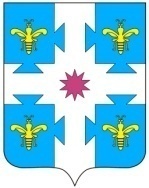 ЧУВАШСКАЯ РЕСПУБЛИКАКУСЛАВККА МУНИЦИПАЛЛА ОКРУГӖHДЕПУТАТСЕН ПУХӐВĔЙЫШĂНУ10.04.2024  2/259 №Куславкка хулиСОБРАНИЕ ДЕПУТАТОВКОЗЛОВСКОГОМУНИЦИПАЛЬНОГО ОКРУГАРЕШЕНИЕ 10.04.2024 № 2/259 город КозловкаОб отчете главы Козловского муниципального округа Чувашской Республики «Об итогах социально-экономического развития Козловского муниципального округа Чувашской Республики за 2023 год и задачах на 2024 год»  